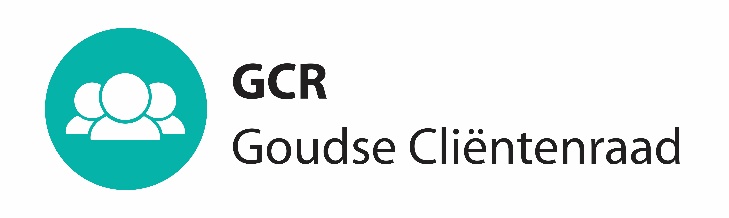 22 juli 2021 Tijd: 10:30 - 12:30 
Locatie: Buurthuis De Speelwinkel & ZOOMAdres buurthuis: Raam 60, 2801 VM Gouda, Netherlands, 
Telefoon: +31 182 526 925Deze vergadering is ook te volgen via ZOOMCodes:Kopieer en plak onderstaande hyperlink in de webbrowser om het overleg te starten.https://gouda-ictgouweijssel.zoom.us/j/98248142629?pwd=cVRaQW1Ndzd5MGpWQWdKLzA0QkUzUT09Of vul in de Zoom app het Meeting-ID en wachtwoord in:Meeting ID: 982 4814 2629Wachtwoord: 826021Ambtenaar van de gemeente geeft een presentatie over de lokale inclusie agenda (uitvoering VN-verdrag mensen met een beperking) 10.30 – 11.15 uur.
Ambtenaar geeft overzicht van resultaten van gesprekken aan Thematafels in Gouda; Wat doet de gemeente al? Wat zou de gemeente nog meer kunnen doen (pluspakket)? Wat kan de rol zijn van de GASD en GCR in dit proces?Vaststellen agenda. Verslag en afspraken en besluitenlijst GCR-vergadering d.d.  24 juni 2021 Ter vaststelling.GCR lopende zaken
Voortgang adviezen Woonzorgvisie en Reïntegratieverordening
Voortgang Maaltijden
Gesprek met gemeente over reactie op advies regionale inkoop hulpmiddelenReactie gemeente op regiovisie Jeugd en Wmo
Samenstellen werkgroep Jeugd (opstellen werkplan voor najaar 2021)
Terugkoppeling gesprek met gemeente over vroegsignalering
Bijeenkomst met cliëntenraden uit de regioWat verder ter tafel komt
Graag agendapunten van te voren melden bij Ton en AdriaanGASD zaken Sluiting BijlagenColette woont de GASD vergadering bij. Guusje woont de GCR vergadering bij.---Ad 2Verslag en Besluitenlijst GCR-vergadering 24 juni 2021Ad 3Intern verslag GCR over reactie gemeente op Inkoop Hulpmiddelen
Memo over Inkoop HulpmiddelenReactie Yvonne Muijs op Reactie gemeente op regiovisie Jeugd en WmoVoorstel Herman Klein over vroegsignaleringAd 4Agenda GASD 22 juli 2021Verslag GASD 24 juni 2021Ter informatieStukken over uitkomsten CTO (cliënttevredenheidsonderzoeken) en CEO (cliëntervaringsonderzoeken) Jeugd, Wmo, WenI